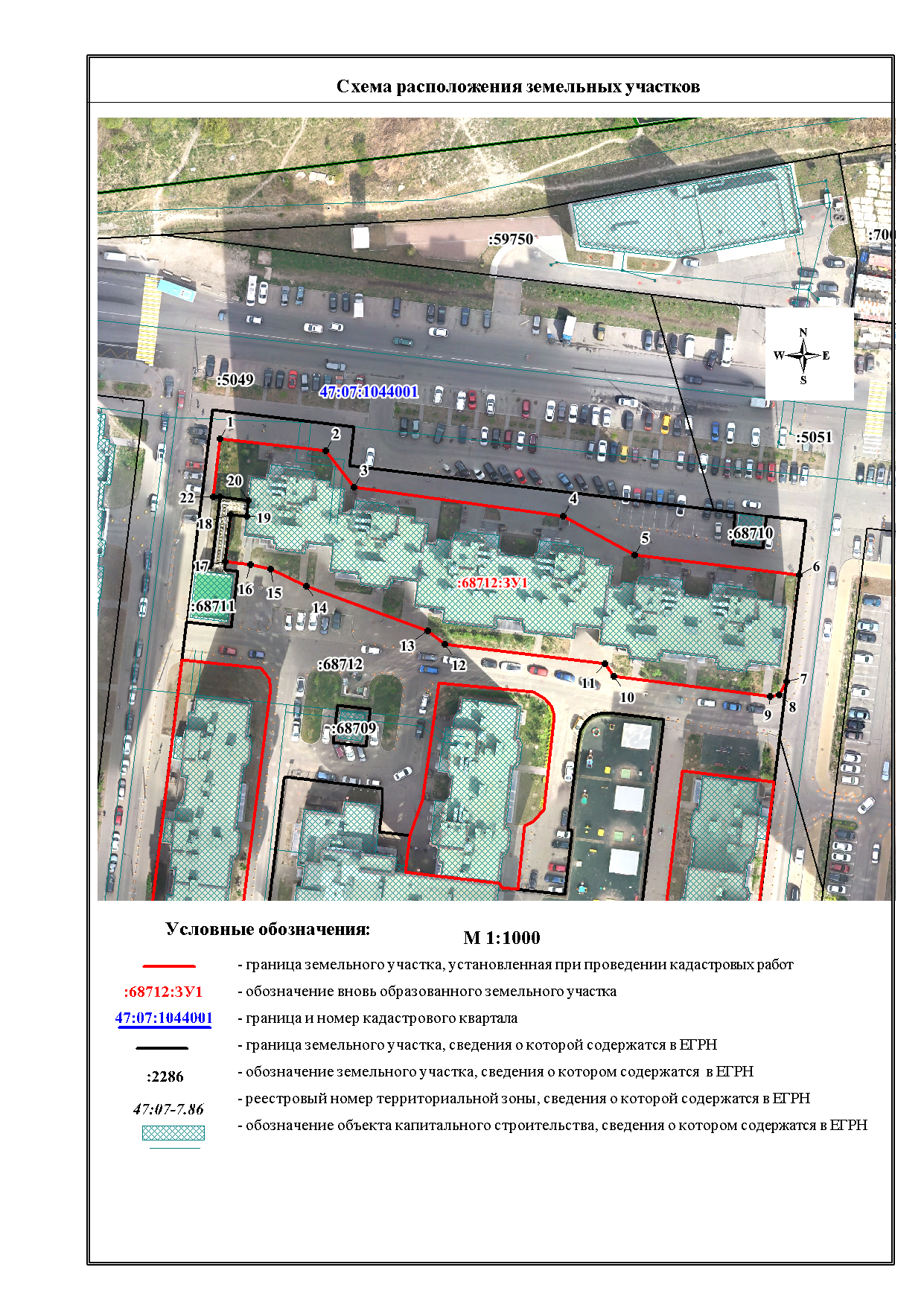 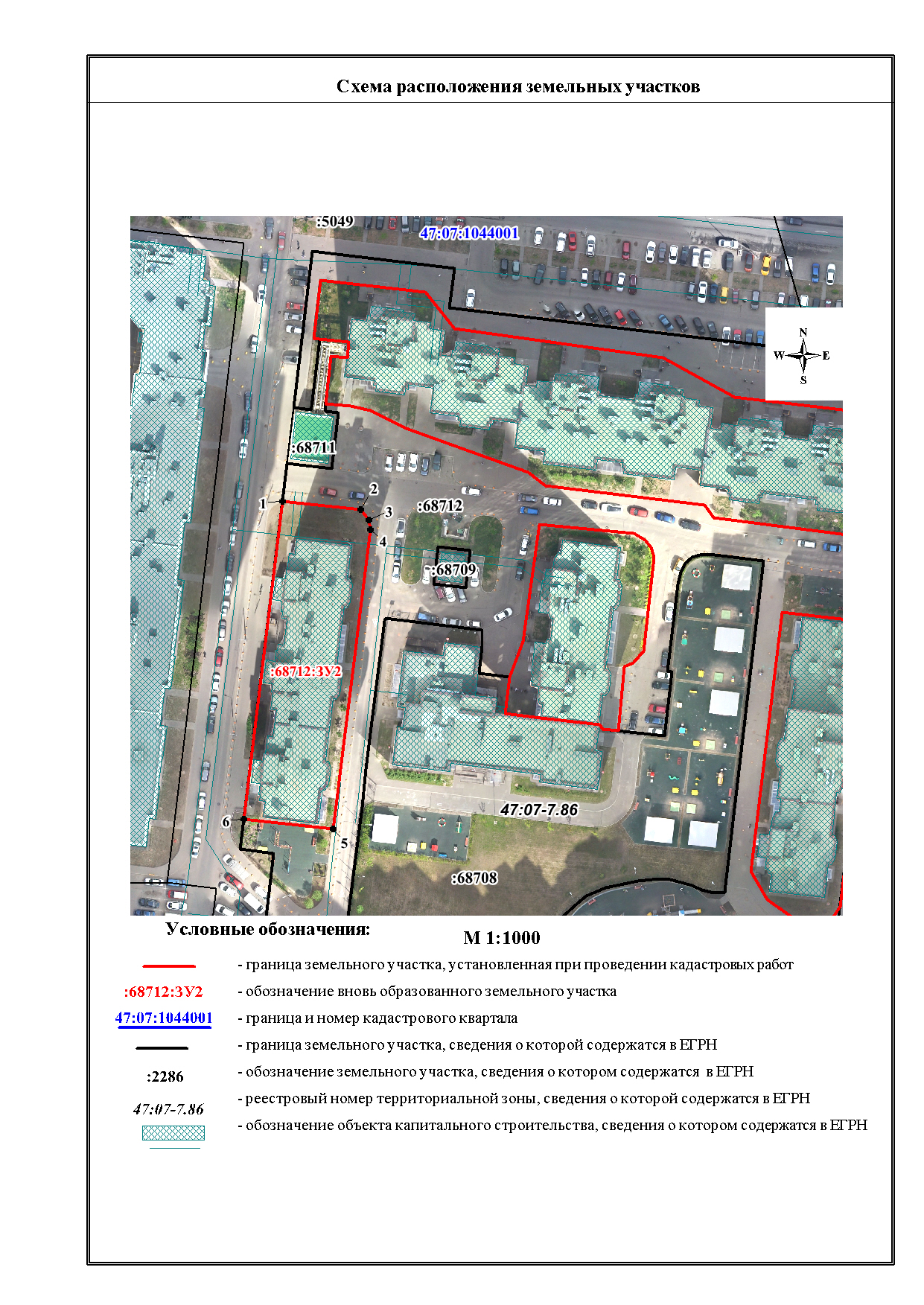 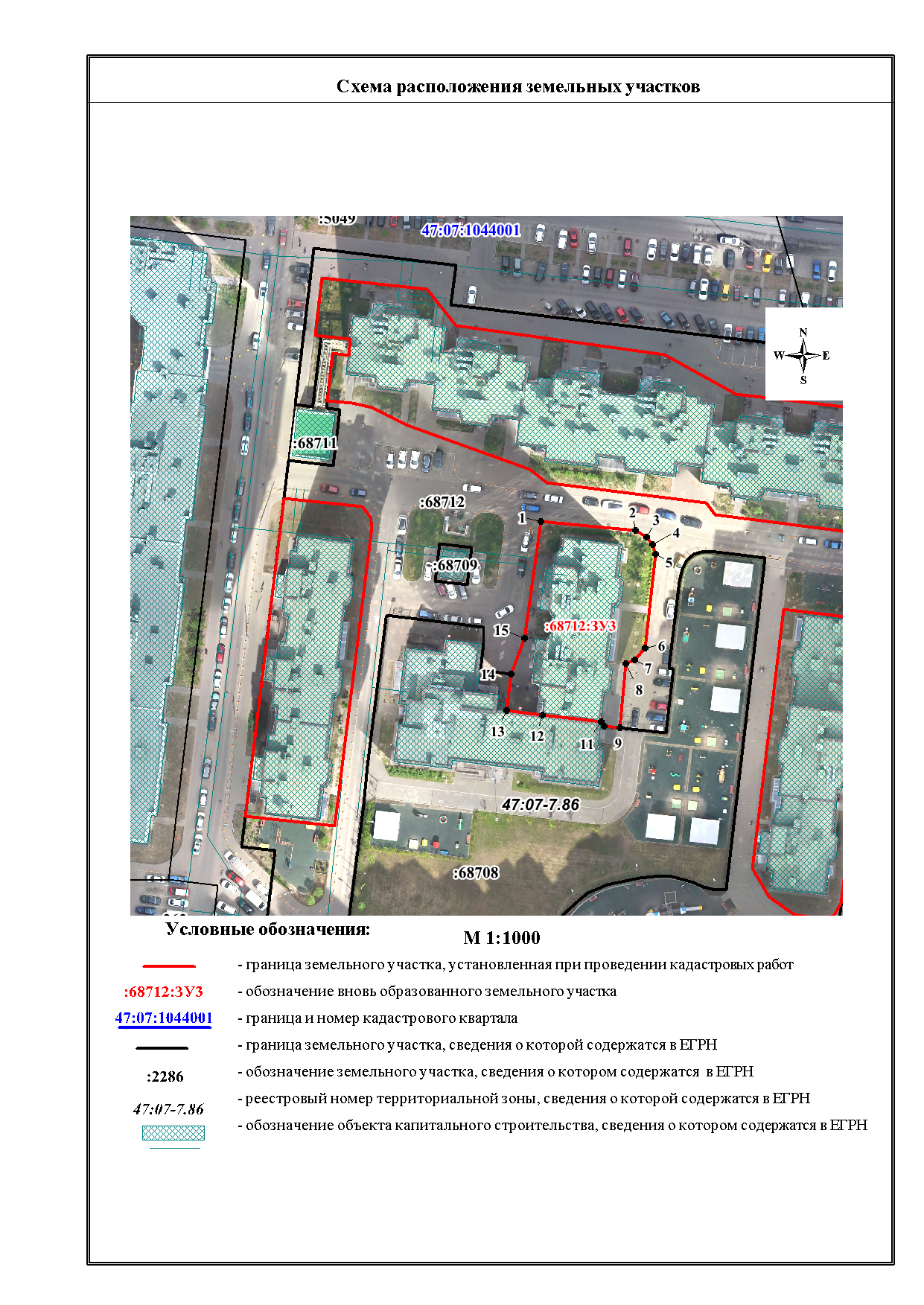 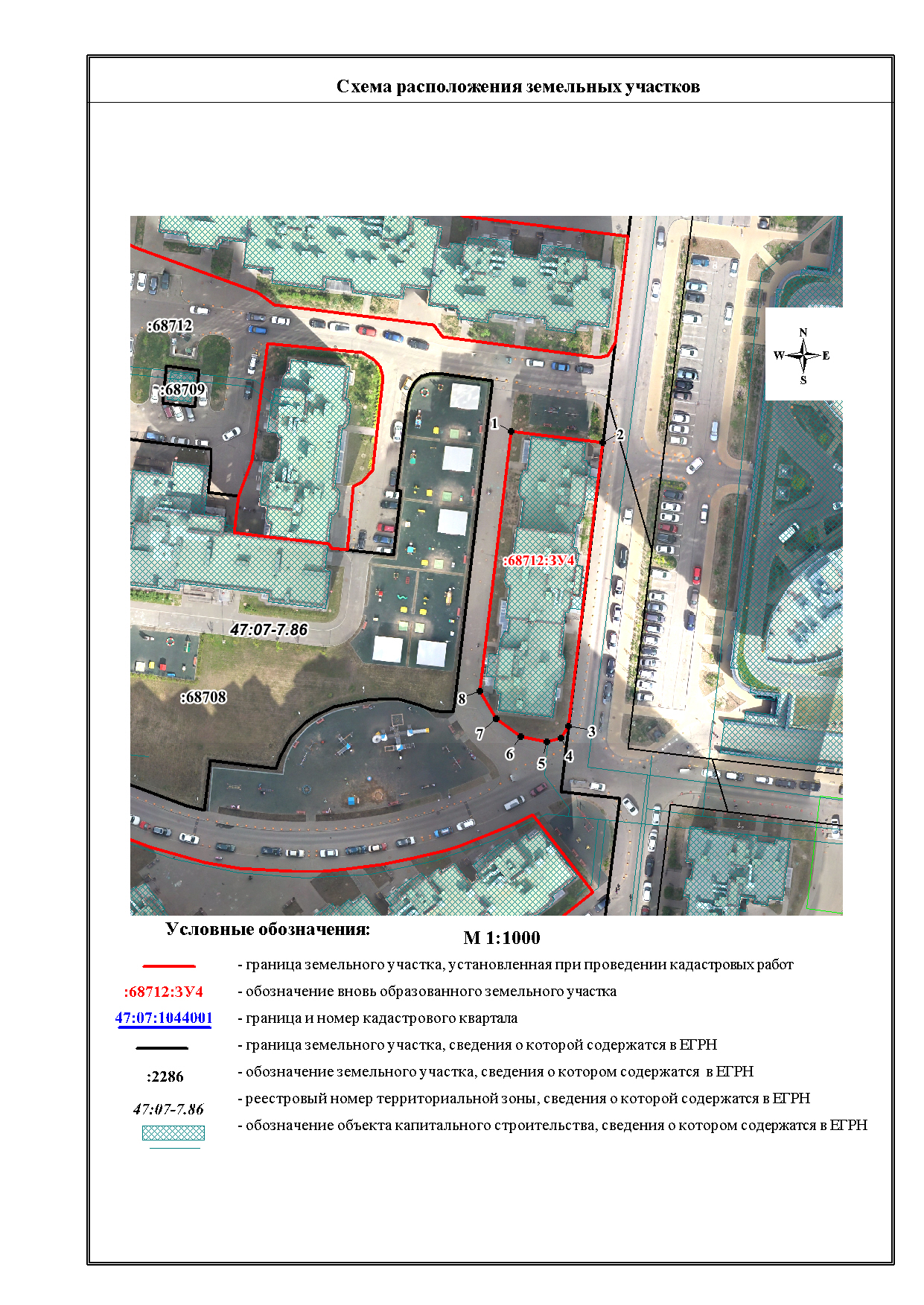 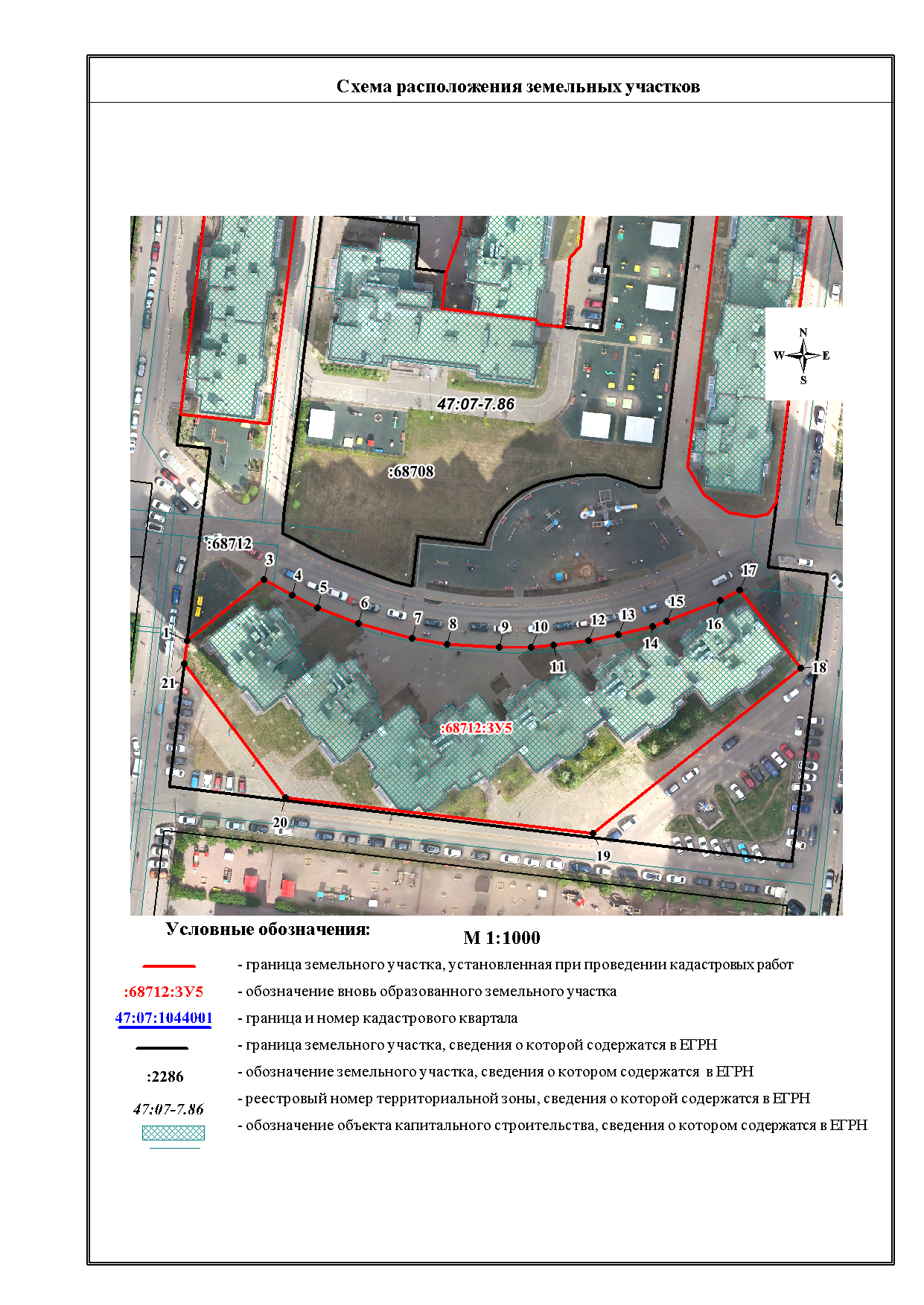 Проект схемы расположения земельного участка с кадастровым номером 47:07:1044001:68712, на котором расположены многоквартирные дома по адресу: Ленинградская область, Всеволожский муниципальный район, Заневское городское поселение, город Кудрово, микрорайон Новый Оккервиль, ул. Областная, дом № 5  корпус  1, дом № 5  корпус 2, дом № 5 корпус 3, дом № 5 корпус 5, дом № 5 корпус 6.Схема расположения земельного участка или земельных участков на кадастровом плане территорииПроект схемы расположения земельного участка с кадастровым номером 47:07:1044001:68712, на котором расположены многоквартирные дома по адресу: Ленинградская область, Всеволожский муниципальный район, Заневское городское поселение, город Кудрово, микрорайон Новый Оккервиль, ул. Областная, дом № 5  корпус  1, дом № 5  корпус 2, дом № 5 корпус 3, дом № 5 корпус 5, дом № 5 корпус 6.Схема расположения земельного участка или земельных участков на кадастровом плане территорииПроект схемы расположения земельного участка с кадастровым номером 47:07:1044001:68712, на котором расположены многоквартирные дома по адресу: Ленинградская область, Всеволожский муниципальный район, Заневское городское поселение, город Кудрово, микрорайон Новый Оккервиль, ул. Областная, дом № 5  корпус  1, дом № 5  корпус 2, дом № 5 корпус 3, дом № 5 корпус 5, дом № 5 корпус 6.Схема расположения земельного участка или земельных участков на кадастровом плане территорииПроект схемы расположения земельного участка с кадастровым номером 47:07:1044001:68712, на котором расположены многоквартирные дома по адресу: Ленинградская область, Всеволожский муниципальный район, Заневское городское поселение, город Кудрово, микрорайон Новый Оккервиль, ул. Областная, дом № 5  корпус  1, дом № 5  корпус 2, дом № 5 корпус 3, дом № 5 корпус 5, дом № 5 корпус 6.Схема расположения земельного участка или земельных участков на кадастровом плане территорииУсловный номер земельного участка Условный номер земельного участка :68712:ЗУ1:68712:ЗУ1Площадь земельного участкаПлощадь земельного участка3833 м23833 м2Обозначение характерныхточек границыКоординаты,м, МСК-47 зона 2Координаты,м, МСК-47 зона 2Координаты,м, МСК-47 зона 2Обозначение характерныхточек границыXXY1434146.42434146.422225408.542434143.75434143.752225432.503434135.47434135.472225438.964434128.91434128.912225486.505434119.98434119.982225502.806434115.47434115.472225540.177434091.32434091.322225537.258434088.26434088.262225535.669434087.84434087.842225533.6510434092.51434092.512225497.9611434095.27434095.272225495.9512434099.76434099.762225459.6813434102.78434102.782225455.7814434112.87434112.872225428.0515434116.80434116.802225419.9716434117.87434117.872225415.4917434118.46434118.462225409.7018434129.24434129.242225410.9219434128.81434128.812225414.5620434132.41434132.412225414.9921434133.17434133.172225408.4222434133.30434133.302225407.011434146.42434146.422225408.54Условный номер земельного участка Условный номер земельного участка :68712:ЗУ2:68712:ЗУ2Площадь земельного участкаПлощадь земельного участка1496 м21496 м2Обозначение характерныхточек границыКоординаты,м, МСК-47 зона 2Координаты,м, МСК-47 зона 2Координаты,м, МСК-47 зона 2Обозначение характерныхточек границыXXY1434096.16434096.162225399.842434094.37434094.372225417.763434091.96434091.962225419.584434089.75434089.752225419.975434021.70434021.702225411.396434023.91434023.912225391.111434096.16434096.162225399.84Условный номер земельного участка Условный номер земельного участка :68712:ЗУ3:68712:ЗУ3Площадь земельного участкаПлощадь земельного участка1165 м21165 м2Обозначение характерныхточек границыКоординаты,м, МСК-47 зона 2Координаты,м, МСК-47 зона 2Координаты,м, МСК-47 зона 2Обозначение характерныхточек границыXXY1434091.02434091.022225458.282434088.93434088.932225479.783434087.33434087.332225482.364434085.75434085.752225483.745434083.46434083.462225484.456434062.22434062.222225482.127434059.42434059.422225479.718434058.52434058.522225477.749434044.02434044.022225476.2610434044.42434044.422225472.6911434045.36434045.362225472.0212434046.94434046.942225458.7213434047.92434047.922225450.6314434056.29434056.292225451.6215434064.39434064.392225454.581434091.02434091.022225458.28Условный номер земельного участка Условный номер земельного участка :68712:ЗУ4:68712:ЗУ4Площадь земельного участкаПлощадь земельного участка1406 м21406 м2Обозначение характерныхточек границыКоординаты,м, МСК-47 зона 2Координаты,м, МСК-47 зона 2Координаты,м, МСК-47 зона 2Обозначение характерныхточек границыXXY1434070.98434070.982225513.522434068.50434068.502225534.503434003.97434003.972225526.704434001.19434001.192225524.865434000.46434000.462225521.776434001.56434001.562225515.877434005.63434005.632225510.238434011.95434011.952225506.471434070.98434070.982225513.52Условный номер земельного участка Условный номер земельного участка :68712:ЗУ5:68712:ЗУ5Площадь земельного участкаПлощадь земельного участка4940 м24940 м2Обозначение характерныхточек границыКоординаты,м, МСК-47 зона 2Координаты,м, МСК-47 зона 2Координаты,м, МСК-47 зона 2Обозначение характерныхточек границыXXY1433972.46433972.462225392.672433986.29433986.292225410.173433986.26433986.262225410.224433982.68433982.682225416.615433979.91433979.912225422.306433976.33433976.332225431.747433972.92433972.922225443.878433971.58433971.582225451.759433970.96433970.962225463.7510433970.96433970.962225470.9711433971.39433971.392225475.9812433972.43433972.432225484.0213433973.73433973.732225490.7214433975.71433975.712225498.6315433976.75433976.752225501.8516433981.60433981.602225514.0517433983.85433983.852225518.4318433966.10433966.102225532.2419433928.47433928.472225485.0020433936.62433936.622225415.0521433967.14433967.142225392.031433972.46433972.462225392.67